§2623.  Death pending conversionThe group life insurance policy must contain a provision that if a person insured under the policy, or the insured dependent of a covered person, dies during the period within which the person would have been entitled to have an individual policy issued to the person in accordance with section 2621 or 2622 and before such an individual policy becomes effective, the amount of life insurance that the person would have been entitled to have issued to the person under such individual policy is payable as a claim under the group policy, whether or not application for the individual policy or the payment of the first premium therefor has been made.  [RR 2021, c. 2, Pt. A, §74 (COR).]SECTION HISTORYPL 1969, c. 132, §1 (NEW). PL 1981, c. 150, §27 (AMD). RR 2021, c. 1, Pt. B, §235 (COR). RR 2021, c. 2, Pt. A, §74 (COR). The State of Maine claims a copyright in its codified statutes. If you intend to republish this material, we require that you include the following disclaimer in your publication:All copyrights and other rights to statutory text are reserved by the State of Maine. The text included in this publication reflects changes made through the First Regular and First Special Session of the 131st Maine Legislature and is current through November 1. 2023
                    . The text is subject to change without notice. It is a version that has not been officially certified by the Secretary of State. Refer to the Maine Revised Statutes Annotated and supplements for certified text.
                The Office of the Revisor of Statutes also requests that you send us one copy of any statutory publication you may produce. Our goal is not to restrict publishing activity, but to keep track of who is publishing what, to identify any needless duplication and to preserve the State's copyright rights.PLEASE NOTE: The Revisor's Office cannot perform research for or provide legal advice or interpretation of Maine law to the public. If you need legal assistance, please contact a qualified attorney.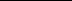 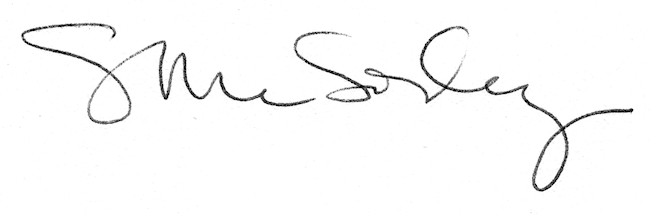 